BHARATHIAR UNIVERSITY : COIMBATORE – 641046.SCHOOL OF DISTANCE EDUCATION – OCTOBER 2023PRACTICAL and VIVA VOCE EXAMINATION SCHEDULEVenue: Kamalam College of Arts and Science, Anthiyur, Udumalpet - 642122.(The students who wrote the examinations for the courses noted against in Udumalpet and Pollachi can do the Practical in Kamalam College of Arts and Science, Udumalpet)Course: B.C.ACourse: B.Sc. ITCourse: B.Sc. CSCourse: B.Com. CA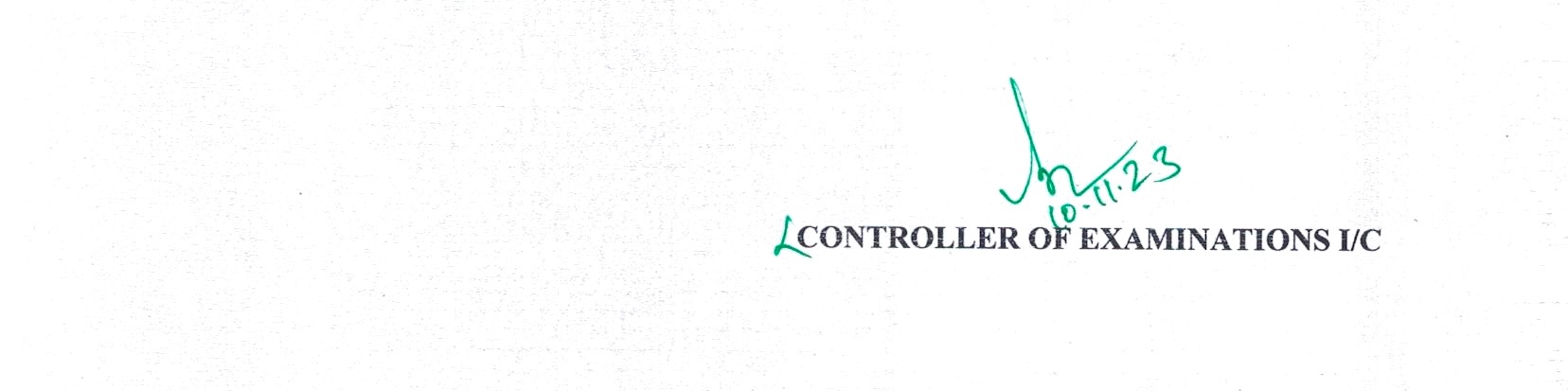 Date of PracticalTime/SessionYear/SemesterSubject/Paper CodeRegistration Number20.11.202309.30 AM – 12.30 PM (03 Hours)1st Year 2nd SemesterProgramming Lab: C & C++ - (23P)20BCA1117, 21BCA1020, 21BCA1021, 21BCA1036, 21BCA1040, 21BCA1103, 21BCA1319, 21BCA1436,21BCA1058, 21BCA1106.21.11.202301.00 PM – 04.00 PM(03 Hours)1st Year 3rd SemesterProgramming Lab:Java & VB - (33P)20BCA1117Date of PracticalTime/SessionYear/SemesterSubject/Paper CodeRegistration Number20.11.202309.30 AM – 12.30 PM (03 Hours)1st Year 2nd SemesterC++ & Java - (23P)17BIT1053, 21BIT1027, 21BIT1046, 21BIT1030.21.11.202301.00 PM – 04.00 PM(03 Hours)2nd  Year 3rd SemesterVisual Basic & Oracle - (33P)17BIT1053, 20BIT2303.Date of PracticalTime/SessionYear/SemesterSubject/Paper CodeRegistration Number20.11.202309.30 AM – 12.30 PM (03 Hours)1st Year 2nd SemesterProgramming Lab: C & C++ - (23P)15BCS2731, 19BCS1155, 20BCS2025, 21BCS1031, 21BCS1075, 21BCS1076, 21BCS1125, 21BCS1144, 21BCS1178, 21BCS1208, 21BCS1004, 21BCS1041, 21BCS1121, 21BCS1149, 21BCS1151, 21BCS1152, 21BCS1173, 21BCS1232.21.11.202301.00 PM – 04.00 PM(03 Hours)1st Year 3rd SemesterProgramming Lab:Java & VB - (33P)08BCS9503, 15BCS2731, 18BCS1084, 19BCS1155, 20BCS1018, 20BCS1037, 20BCS1060, 20BCS2025, 19BCS0037, 20BCS1044, 20BCS1059, 20BCS1098, 20BCS1113, 20BCS1165, 20BCS2007, 20BCS2048, 20BCS2051, 20BCS2052, 20BCS2053, 20BCS2054Date of PracticalTime/SessionYear/SemesterSubject/Paper CodeRegistration Number21.11.202309.30 AM – 12.30 PM 1st Year 1st  SemesterComputer Application Practical – I – (13P)17BCC1255, 17BCC1447, 21BCC1157, 21BCC1288,21BCC1075, 22.11.202301.00 PM – 04.00 PM(03 Hours)1st Year 2nd  SemesterComputer Application Practical – II- (23P)12BCC1184, 17BCC1447, 19BCC1047, 20BCC1193, 20BCC1219, 21BCC1028, 21BCC1044, 21BCC1046, 21BCC1047, 21BCC1048, 21BCC1079, 21BCC1080, 21BCC1108, 21BCC1112, 21BCC1157, 21BCC1159, 21BCC1175, 21BCC1176, 21BCC1177, 21BCC1271,21BCC1278, 21BCC1288, 21BCC1063, 21BCC1075, 21BCC1210, 21BCC1317. 23.11.202309.30 AM – 12.30 PM (03 Hours)2nd  Year 3rd SemesterComputer Application Practical – III – (33P)12BCC1184, 17BCC1447, 19BCC1047, 20BCC1064, 20BCC1068, 20BCC1078, 20BCC1092, 20BCC1118, 20BCC1119, 20BCC1163, 20BCC1164, 20BCC1193, 20BCC1219, 20BCC1256, 20BCC1257, 20BCC1238, 20BCC1252, 20BCC2312, 20BCC2313, 20BCC2315, 20BCC2317,